Napa Valley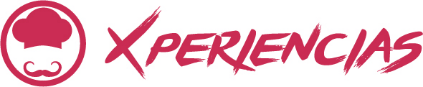 Duración: 4 días Llegadas: Diarias, 01 de enero al 31 de diciembre 2024.Revisar suplementos en temporada altaMínimo 2 pasajeros.Servicios compartidos.Día 1.- San Francisco – Napa ValleyYa sea que usted ya este hospedado en San Francisco y desee agregar este paquete a su visita. Podremos recogerlo en su Hotel en San Francisco o en el Aeropuerto de San Francisco, donde será recibido por nuestro amable staff con un letrero a nombre del titular, para ser trasladado hacia Napa Valley. Alojamiento.Día 2.- Napa Valley (Trolley del vino y tour de Napa + lunch)El comienzo de este tour es a las 10:00 am. Experimente la región vinícola de Napa de una manera única: en el carrito de vinos al aire libre de Napa Valley. Suba a bordo de una réplica de un teleférico histórico de San Francisco y disfrute de vistas infinitas sin obstáculos de colinas salpicadas de viñedos en esta aventura especial de cata de vinos. Visite tres o cuatro bodegas para degustaciones y aprenda todo sobre la historia y el vino de Napa con su guía amable y experto. Disfrute del almuerzo en una de las paradas, ya sea afuera, entre las vides, en una cueva. Las paradas de la bodega se cambian periódicamente.Debe tener 21 años o más para realizar este recorrido.Itinerario de actividadesMercado Público de Oxbow5mLo recogerán en Napa's Oxbow Market a última hora de la mañana para un recorrido de 6 horas en el Napa Valley Wine Trolley, un vehículo al aire libre inspirado en un histórico teleférico de San Francisco de la década de 1890. Disfrute del viento en el aire mientras contempla las hermosas vistas y los olores de la región vinícola de Napa. Su guía amigable y experto lo mantendrá entretenido con comentarios e historias sobre la historia y la cultura del vino de Napa.Valle de Napa6 horasVisite tres o cuatro bodegas familiares de Napa Valley para sesiones privadas de cata de vinos. Sus anfitriones le explicarán los diferentes varietales que prueba y le brindarán información sobre las bodegas (las tarifas de cata de vinos no están incluidas; las tarifas oscilan entre USD $ 25 y $ 40). Haga una parada para almorzar atendido por Ottimo, el restaurante italiano y sala de degustación del galardonado chef Michael Chiarello. Disfrute de sándwiches gourmet, ensaladas y postres. ¡Todo servido al estilo familiar! Tendrá muchas oportunidades maravillosas para tomar fotografías a lo largo de su recorrido, y su guía estará encantado de tomar una foto de su grupo para que pueda documentar su día memorable en la región vinícola. Al final del día, lo llevarán de regreso a Oxbow Market: hay muchas opciones deliciosas para cenar aquí si desea cenar después de su recorrido.Qué está incluido, qué noAlmuerzo IncluidoLa recogida en San Francisco NO está incluida.Las propinas no están incluidas.Tarifas de cata de vinos en cada bodega (USD $ 30 a $ 40 por bodega)Infórmate antes de reservarSe admiten animales de servicioLas opciones de transporte público están disponibles en las cercaníasNo recomendado para viajeros con lesiones en la columna.No recomendado para viajeros embarazadas.No recomendado para viajeros con mala salud cardiovascular.Adecuado para todos los niveles de condición física.Su recogida es en Oxbow Market y el tranvía sale a las 10:15, no llegue tarde.Se recomiendan chaquetas y protección contra la lluvia en los meses de invierno.La edad mínima es de 21 años.No se permite el consumo de bebidas alcohólicas mientras se viaja en el tranvía.DEBE informar cualquier requerimiento dietético específico al momento de la reserva.Napa Valley Wine Trolley opera "Rain or Shine" durante todo el año. Sin embargo, si existe la posibilidad de lluvia, vientos fuertes o problemas mecánicos imprevistos, es posible que tengamos que sustituir el trolebús por un minibús. Napa Valley Wine Trolley se reservó el derecho de sustituir o cambiar bodegas en cualquier momento.Funciona en todas las condiciones meteorológicas; por favor vístase apropiadamente. Alojamiento.Día 3.- Napa Valley (Maridaje de quesos y degustación de vinos)¡Disfrute de una visita guiada por el Castello seguida de una degustación íntima, que incluye una selección de quesos locales elegidos específicamente para acompañar nuestros vinos de estilo italiano! Esta experiencia íntima (solo para adultos) ofrece una selección de cinco vinos de reserva, incluido nuestro Super Tuscan Blend “La Castellana”. Nuestro educador experto en vinos lo guiará a través del área de producción de vanguardia de Castello, las bodegas subterráneas, la cámara de tortura, la armería y el espectacular Grand Barrel Room, donde degustará un Cabernet Sauvignon joven directamente del barril. Después de la degustación en barrica, su anfitrión lo acompañará a una degustación de cinco de nuestros vinos de reserva y pequeña producción de lanzamiento actual.-Reservaciones requeridas para todos en su grupo. DEBE TENER 21 años o más para reservar esta experiencia. Si está interesado en reservar un tour privado, contáctenos.-Experiencia de Maridaje incluye carne y productos lácteos, sin sustituciones.-Los miembros deben estar activos y presentes para canjear los beneficios.-Esta experiencia no es reembolsable. Alojamiento.Día 4.- Napa ValleyA la hora indicada traslado de salida del hotel al aeropuerto u hoteles en San Francisco (incluido). Fin de nuestros servicios.SE REQUIERE VISA PARA EL INGRESO A USA Incluye:3 noches de alojamiento en régimen solo aojamientoTraslado de llegada y salida en servicios compartidos abordo de vehículos previamente sanitizados y con capacidad controladaTrolley del vino y Tour en Napa + lunch (en inglés)Tour de maridaje y degustación en Castello Di Amorosa (en inglés)Asistencia de viaje básica (opcional asistencia de cobertura amplia, consultar con su asesor Travel Shop)No incluye:Boletos de avión para su llegada y salida a Estados Unidos. ImpuestosTraslados a las atracciones mencionadasAlimentos y/o Bebidas no especificadosManejo de equipaje extraTodo servicio no descrito en el precio incluyePropinas, maleteros y/o gastos personalesVisa de ingreso a USAImportante:Programa no admite menores.Los hoteles están sujetos a cambio según la disponibilidad al momento de la reserva por el tour operador. En ciertas fechas, los hoteles propuestos no están disponibles debido a eventos anuales preestablecidos. En esta situación, se mencionará al momento de la reserva y confirmaremos los hoteles disponibles de la misma categoría de los mencionados.Cotización en habitaciones estándar. En caso de preferir habitaciones superiores favor de consultar suplementos.No se reembolsará ningún traslado o visita en el caso de no disfrute o de cancelación del mismo.El orden de las actividades puede tener modificacionesAl momento de su registro en el hotel, una tarjeta de crédito le será requerida, esto es con el fin de garantizar que usted se compromete a no dañar la habitación y dejarla en las mismas condiciones que le fue entregada. La Tarjeta de crédito le ayudara también para abrir crédito dentro de las instalaciones del hotel para consumo interno. Manejo de Equipaje en el autobús máximo de 1 maleta por persona. En caso de viajar con equipaje adicional se generan costos extras que pueden ser cobrados en destino.  Para poder confirmar los traslados debemos recibir la información completa a más tardar 30 días antes de la salida. Si no recibimos esta información el traslado se perderá sin reembolso.Los horarios de llegadas y salidas de los itinerarios pudieran cambiar debido al clima o por la duración de tours opcionales que algunos pasajeros lleven a cabo. HOTELES PREVISTOS O SIMILARESHOTELES PREVISTOS O SIMILARESHOTELES PREVISTOS O SIMILARESCIUDADHOTELCAT.NAPA VALLEYHILTON GARDEN INN NAPATNAPA VALLEYEMBASSY SUITES NAPA VALLEYPNAPA VALLEYARCHER HOTEL NAPASCHECK IN - 15:00HRS // CHECK OUT- 11:00HRSCHECK IN - 15:00HRS // CHECK OUT- 11:00HRSCHECK IN - 15:00HRS // CHECK OUT- 11:00HRSTARIFA POR PERSONA EN USDTARIFA POR PERSONA EN USDTARIFA POR PERSONA EN USDTARIFA POR PERSONA EN USDTARIFA POR PERSONA EN USDTARIFA POR PERSONA EN USDSOLO SERVICIOS TERRESTRESSOLO SERVICIOS TERRESTRESSOLO SERVICIOS TERRESTRESSOLO SERVICIOS TERRESTRESSOLO SERVICIOS TERRESTRESSOLO SERVICIOS TERRESTRESDBLTPLCPLSGLMNRTURISTA1810135011503260N/APRIMERA1880141011803370N/ASUPERIOR2250194015504100N/ATARIFA POR PERSONA EN USDTARIFA POR PERSONA EN USDTARIFA POR PERSONA EN USDTARIFA POR PERSONA EN USDTARIFA POR PERSONA EN USDTARIFA POR PERSONA EN USDSERVICIOS TERRESTRES Y AÉREOSSERVICIOS TERRESTRES Y AÉREOSSERVICIOS TERRESTRES Y AÉREOSSERVICIOS TERRESTRES Y AÉREOSSERVICIOS TERRESTRES Y AÉREOSSERVICIOS TERRESTRES Y AÉREOSDBLTPLCPLSGLMNRTURISTA2250179015903700N/APRIMERA2320185016203810N/ASUPERIOR2690238019904540N/ARUTA AÉREA PROPUESTA CON UNITED AIRLINES SALIENDO DE LA CIUDAD DE MÉXICO: MÉXICO - SAN FRANCISCO - MÉXICOIMPUESTOS (SUJETOS A CONFIRMACIÓN): 195 USD POR PASAJEROLOS VUELOS SUGERIDOS NO INCLUYEN FRANQUICIA DE EQUIPAJE - COSTO APROXIMADO 40 USD POR TRAMO POR PASAJERO.SUPLEMENTO PARA VUELOS DESDE EL INTERIOR DEL PAÍS - CONSULTAR CON SU ASESOR TRAVEL SHOPTARIFAS SUJETAS A DISPONIBILIDAD Y CAMBIO SIN PREVIO AVISO PROGRAMA NO ADMITE MENORESVIGENCIA: 01 DE ENERO AL 31 DE DICIEMBRE 2024CONSULTAR SUPLEMENTOS PARA TEMPORADA ALTA